 DANGER : Tout réglage différent de ces préconisations peut entraîner la rupture du mât.-------======      IDENTIFICATION DU NAVIRE     ======--------------======      IDENTIFICATION DU NAVIRE     ======--------------======      IDENTIFICATION DU NAVIRE     ======--------------======      IDENTIFICATION DU NAVIRE     ======--------------======      IDENTIFICATION DU NAVIRE     ======--------------======      IDENTIFICATION DU NAVIRE     ======--------------======      IDENTIFICATION DU NAVIRE     ======--------------======      IDENTIFICATION DU NAVIRE     ======--------------======      IDENTIFICATION DU NAVIRE     ======-------PORT D’ATTACHEMAYENNEMAYENNEMAYENNEIMMATRICULATIONIMMATRICULATIONIMMATRICULATIONSM E20153SM E20153NOM DU BATEAU PHONETIQUEL’ALBATROSL’ALBATROSL’ALBATROSL’ALBATROSL’ALBATROSL’ALBATROSL’ALBATROSL’ALBATROSTITRE DE NAVIGATION DELIVRÉ LE  /               / /               /ACTE DE FRANCISION DELIVRÉ LEACTE DE FRANCISION DELIVRÉ LEACTE DE FRANCISION DELIVRÉ LEACTE DE FRANCISION DELIVRÉ LE/               //               /ACTE DE FRANCISION N° NUMERO HINNUMERO HINNUMERO HINNUMERO HINJAUGEPUISSANCE ADMINISTRATIVEPUISSANCE ADMINISTRATIVEPUISSANCE ADMINISTRATIVEPUISSANCE TOTALEPUISSANCE TOTALELONGUEURLARGEURLARGEURLARGEURTIRANT D’EAUTIRANT D’EAU
-------======      CONTACT     ======------
-------======      CONTACT     ======------
-------======      CONTACT     ======------
-------======      CONTACT     ======------
-------======      CONTACT     ======------
-------======      CONTACT     ======------
-------======      CONTACT     ======------
-------======      CONTACT     ======------
-------======      CONTACT     ======------PROPRIÉTAIRE(S)COORDONNÉES PROPRIÉTAIRECOORDONNÉES PROPRIÉTAIRECONTACT EN CAS D’URGENCEASSURANCEIDENTIFICATION RADIODéplacement deVersDate (jj/mm/aa)Heure du départ-------======      MÉTÉO      ======--------------======      MÉTÉO      ======--------------======      MÉTÉO      ======--------------======      MÉTÉO      ======-------BaromètreTempératureVentOrientation-------======      RESÉRVES      ======--------------======      RESÉRVES      ======--------------======      RESÉRVES      ======--------------======      RESÉRVES      ======--------------======      RESÉRVES      ======--------------======      RESÉRVES      ======-------Eau (L)Gasoil (L)Essence (L)Gaz (Kg)Tension (V)Ampère(s)--==   MOTEUR BABORD  ==----==   MOTEUR BABORD  ==--Heures(s) départHeure(s) arrivé--=   MOTEUR TRIBORD  =----=   MOTEUR TRIBORD  =--Heure(s) départHeure(s) arrivé-------======      ÉQUIPAGE      ======--------------======      ÉQUIPAGE      ======--------------======      ÉQUIPAGE      ======--------------======      ÉQUIPAGE      ======--------------======      ÉQUIPAGE      ======--------------======      ÉQUIPAGE      ======-------Prénom & NOMN° PasseportGrp SanguinPrénom & NOMN° PasseportGrp Sanguin-------======      NAVIGATION     ======--------------======      NAVIGATION     ======--------------======      NAVIGATION     ======--------------======      NAVIGATION     ======--------------======      NAVIGATION     ======--------------======      NAVIGATION     ======--------------======      NAVIGATION     ======--------------======      NAVIGATION     ======--------------======      NAVIGATION     ======--------------======      NAVIGATION     ======--------------======      NAVIGATION     ======--------------======      NAVIGATION     ======--------------======      NAVIGATION     ======--------------======      NAVIGATION     ======--------= TEMPS =--= TEMPS =-----====  GPS  ====--------====  GPS  ====--------==  MÉTÉO  ==--------==  MÉTÉO  ==--------==  MÉTÉO  ==---------=====   LOCH   =====----------=====   LOCH   =====----------=====   LOCH   =====----------=====   LOCH   =====------= VOILES =--= VOILES =-----====    Observation    ====----HeureMinuteLatitudeLongitudeVagueVentDirectionCourantVitesseDistanceAllureGVGE-------======      NAVIGATION     ======--------------======      NAVIGATION     ======--------------======      NAVIGATION     ======--------------======      NAVIGATION     ======--------------======      NAVIGATION     ======--------------======      NAVIGATION     ======--------------======      NAVIGATION     ======--------------======      NAVIGATION     ======--------------======      NAVIGATION     ======--------------======      NAVIGATION     ======--------------======      NAVIGATION     ======--------------======      NAVIGATION     ======--------------======      NAVIGATION     ======--------------======      NAVIGATION     ======--------= TEMPS =--= TEMPS =-----====  GPS  ====--------====  GPS  ====--------==  MÉTÉO  ==--------==  MÉTÉO  ==--------==  MÉTÉO  ==---------=====   LOCH   =====----------=====   LOCH   =====----------=====   LOCH   =====----------=====   LOCH   =====------= VOILES =--= VOILES =-----====    Observation    ====----HeureMinuteLatitudeLongitudeVagueVentDirectionCourantVitesseDistanceAllureGVGE------======      ENTRETIEN / STOCKAGE DE FLUIDE(S)     ======------------======      ENTRETIEN / STOCKAGE DE FLUIDE(S)     ======------------======      ENTRETIEN / STOCKAGE DE FLUIDE(S)     ======------------======      ENTRETIEN / STOCKAGE DE FLUIDE(S)     ======------------======      ENTRETIEN / STOCKAGE DE FLUIDE(S)     ======------------======      ENTRETIEN / STOCKAGE DE FLUIDE(S)     ======------Pièce / Réparation / StockageZone / Quantité / DuréeDatePièce / Réparation / StockageZone / Quantité / DuréeDate------======      ENTRETIEN PLANIFIÉ      ======------------======      ENTRETIEN PLANIFIÉ      ======------------======      ENTRETIEN PLANIFIÉ      ======------------======      ENTRETIEN PLANIFIÉ      ======------------======      ENTRETIEN PLANIFIÉ      ======------Prochaine travauxHeure(s) / Date / DuréeEffectué le (jj/mm/aa) / Heure(s)Huile utilisée / QuantitéFiltre à huile Oui ou NonVidange moteur BBVidange moteur TBFiltre à air TBVidange inverser BBVidange inverser TBFiltre à air BB------======      SITUATION DE DETRESSE ABSOLU     ======------ (version alpha)Utiliser cette procédure uniquement pour les cas suivants.feu à bord, explosion, voie d’eau absolument critique, collision grave, échouage, chavirage, naufrage, a la dérive (bateau non manœuvrable), Abandon du bateau, pirate, homme a la mer.
Relever le cache « DISTRESS », appuyer sur le bouton 3 secondes au moins.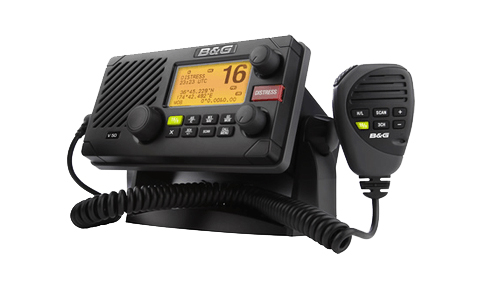 Après 3 secondes, Un menu s’affichera afin de vous permettre de choisir le type de détresse.------======      ALPHABET PHONÉNIQUE      ======------------======      ALPHABET PHONÉNIQUE      ======------------======      ALPHABET PHONÉNIQUE      ======------------======      ALPHABET PHONÉNIQUE      ======------------======      ALPHABET PHONÉNIQUE      ======------------======      ALPHABET PHONÉNIQUE      ======------------======      ALPHABET PHONÉNIQUE      ======------------======      ALPHABET PHONÉNIQUE      ======------------======      ALPHABET PHONÉNIQUE      ======------------======      ALPHABET PHONÉNIQUE      ======------------======      ALPHABET PHONÉNIQUE      ======------------======      ALPHABET PHONÉNIQUE      ======------------======      ALPHABET PHONÉNIQUE      ======------AlphaBravoCharlieDeltaEchoFoxtrotGolfHôtelIndiaJuliettKiloLimaMikaNovemberOscarPapaQuebecRoméoSierraTangoUniformVictorWhiskyX-RayYankeeZoulou------======      MESSAGES DE DETRESSE VOCAL    ======------------======      MESSAGES DE DETRESSE VOCAL    ======------restez calme… soyez calme.restez calme… soyez calme.Cas d’avarie à bord, avarie importante à graveCas de danger vie humaineAllumer la radio et positionnez-vous sur le Canal 16
En cas de panne VHF fixe, Faire une tentative avec la VHF portable.
A défaut des deux VHF, appeler le 196 depuis un mobileAllumer la radio et positionnez-vous sur le Canal 16
En cas de panne VHF fixe, Faire une tentative avec la VHF portable.
A défaut des deux VHF, appeler le 196 depuis un mobile
« PAN, PAN, PAN » (Panne !) 

« MAYDAY, MAYDAY, MAYDAY » (M’aider !)Prononcer 2 fois : « ici Voilier Exemple »Prononcer 2 fois : « ici Voilier Exemple »Prononcer 2 fois « Voilier Echo X-Ray Echo Mika Papa Lima Echo »Prononcer 2 fois « Voilier Echo X-Ray Echo Mika Papa Lima Echo »Prononcer 2 fois L’immatriculation de votre bateau. Prononcer 2 fois L’immatriculation de votre bateau. Relever et donner 2 fois la position GPS sur le lecteur de carte ou à défaut sur le feuillet du journal de bordRelever et donner 2 fois la position GPS sur le lecteur de carte ou à défaut sur le feuillet du journal de bordPrononcer 2 fois la nature du danger (soyez synthétique)Prononcer 2 fois la nature du danger (soyez synthétique)Exemples PAN : « safran endommagé », « Démâtage », « Gréement dormant arraché », « panne moteur »,  « échouement ».Exemples MAYDAY « Le bateau n’est plus manœuvrable », « grande voie d’eau », « le bateau coule » ou « incendie à bord », « homme à la mer », « chavirage », « échouement dangereux », « besoin d’assistance médicale critique »Prononcer 2 fois le nombre de personnes à bord, par exemple « 4 personnes à bord »Prononcer 2 fois le nombre de personnes à bord, par exemple « 4 personnes à bord »Prononcer OVERPrononcer OVEREn absence de réponse, attendre 60 secondes, puis recommencer …En absence de réponse, attendre 60 secondes, puis recommencer …-----======      MEILLEURS REGLAGES LAGOON 400 S2      ======-----------======      MEILLEURS REGLAGES LAGOON 400 S2      ======-----------======      MEILLEURS REGLAGES LAGOON 400 S2      ======-----------======      MEILLEURS REGLAGES LAGOON 400 S2      ======-----------======      MEILLEURS REGLAGES LAGOON 400 S2      ======-----------======      MEILLEURS REGLAGES LAGOON 400 S2      ======-----------======      MEILLEURS REGLAGES LAGOON 400 S2      ======-----------======      MEILLEURS REGLAGES LAGOON 400 S2      ======-----------======      MEILLEURS REGLAGES LAGOON 400 S2      ======------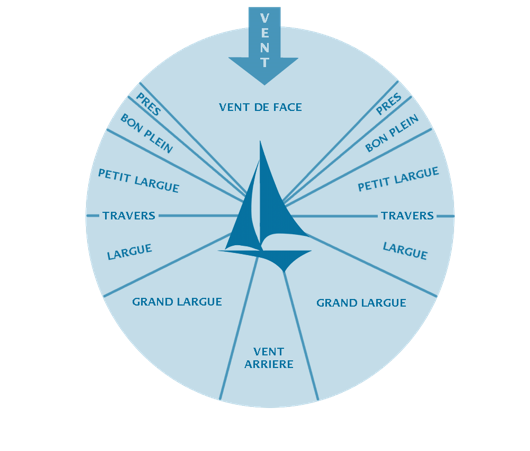 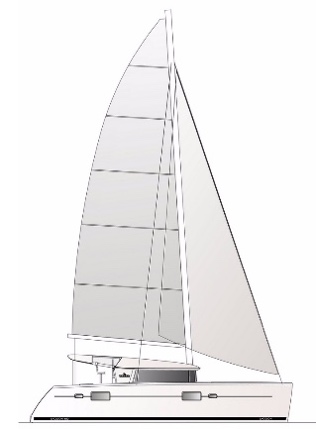 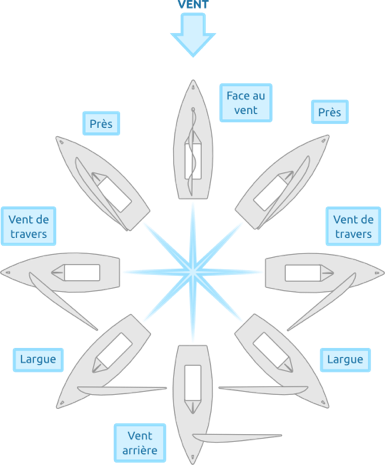 Surface de voilesSurface de voilesSurface de voilesPrès et petit larguePrès et petit larguePrès et petit largueVent arrière et grand largueVent arrière et grand largueVent arrière et grand largueToute la surfaceToute la surfaceToute la surface0-180-180-180-150-150-151 Ris -  Foc 2/31 Ris -  Foc 2/31 Ris -  Foc 2/318-2418-2418-2415-2015-2015-202 Ris - Foc ½2 Ris - Foc ½2 Ris - Foc ½24-3024-3024-3020-2520-2520-253 Ris – Foc 1/33 Ris – Foc 1/33 Ris – Foc 1/330-3430-3430-3425-3025-3025-303 Ris – Foc 1/5 3 Ris – Foc 1/5 3 Ris – Foc 1/5 35-4035-4035-4025-3025-3025-30Affalée – Foc 1/10Affalée – Foc 1/10Affalée – Foc 1/1035-4035-4035-4030-3530-3530-35-----======      ABREVISATIONS POUR LE JOURNAL DE BORD      ======-----------======      ABREVISATIONS POUR LE JOURNAL DE BORD      ======-----------======      ABREVISATIONS POUR LE JOURNAL DE BORD      ======-----------======      ABREVISATIONS POUR LE JOURNAL DE BORD      ======-----------======      ABREVISATIONS POUR LE JOURNAL DE BORD      ======-----------======      ABREVISATIONS POUR LE JOURNAL DE BORD      ======-----------======      ABREVISATIONS POUR LE JOURNAL DE BORD      ======-----------======      ABREVISATIONS POUR LE JOURNAL DE BORD      ======-----------======      ABREVISATIONS POUR LE JOURNAL DE BORD      ======------Ajouter T(ribord) ou B(abord) après l’allure.Ajouter T(ribord) ou B(abord) après l’allure.Ajouter T(ribord) ou B(abord) après l’allure.Ajouter T(ribord) ou B(abord) après l’allure.Ajouter T(ribord) ou B(abord) après l’allure.Ajouter T(ribord) ou B(abord) après l’allure.Ajouter T(ribord) ou B(abord) après l’allure.Ajouter T(ribord) ou B(abord) après l’allure.Ajouter T(ribord) ou B(abord) après l’allure.P = présBP = bon pleinPL = petit larguePL = petit largueT = TraversL = LargueL = LargueGL = grand largueA = Arrière------======      VENT, ÉCHELLE DE BEAUFORT     ======------------======      VENT, ÉCHELLE DE BEAUFORT     ======------------======      VENT, ÉCHELLE DE BEAUFORT     ======------------======      VENT, ÉCHELLE DE BEAUFORT     ======------------======      VENT, ÉCHELLE DE BEAUFORT     ======------------======      VENT, ÉCHELLE DE BEAUFORT     ======------ForceSymboleTerme météorologiqueNœud(s)Km(s)/hDescription0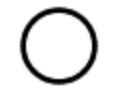 Calme<1<1La fumée monte verticalement1Très légère brise1 à 31 à 5Les fumées indiquent la direction du vent2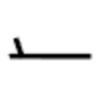 Légère brise4 à 66 à 11On sent la brise sur le visage, les feuillages bougent légèrement3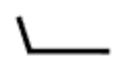 Petite brise7 à 1012 à 19Les drapeaux flottent à l’horizontale4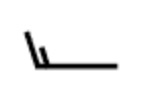 Jolie brise11 à 1520 à 28Les petites branches d’arbres plient5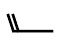 Bonne brise16 à 2029 à 38Le sommet de tous les arbres s’agite6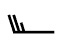 Vent frais21 à 2639 à 49On entend sifflet le vent7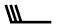 Grand frais27 à 3350 à 61Tous les arbres s’agitent8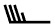 Coup de vent34 à 4062 à 74Quelques branches d’arbres tombent au sol9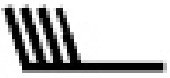 Fort coup de vent41 à 4775 à 88Quelques dégâts apparaissent10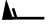 Tempête48 à 5589 à 102Visibilité réduite et dégâts plus importants11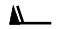 Violente tempête56 à 63103 à 117Graves dégâts, condition dangereuse12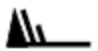 Ourangan> 64> 118Dommages très importants---===     ÉTAT DE LA MER    ===------===     ÉTAT DE LA MER    ===------===     ÉTAT DE LA MER    ===---ForceTermeHauteur des vagues0Calme01Ridée0 à 0,12Belle0,1 à 0,53Peu agitée0,5 à 1,254Agitée1,25 à 2,55Forte2,5 à 46Très forte4 à 6 7Grosse6 à 98Très grosse9 à 149Énorme>14------======      RÉGLAGE DES VOILES RECOMMANDATIONS CONSTRUCTEUR     ======------------======      RÉGLAGE DES VOILES RECOMMANDATIONS CONSTRUCTEUR     ======------AU PRÈS (entre 75 et 50° du vent vrai)RÉGLAGE AU PORTANT (entre 75 et 130° du vent vrai)0 à 16 nœuds : toute la toile ; chariot de GV 30 cm au-dessus de l'axe du navire, GV bordée avec une chute légèrement ouverte (bôme dans l'axe). Le génois est réglé pour venir lécher la barre de flèche, le chariot de génois est placé pour que l'angle de l'écoute de génois soit dans le prolongement d’une droite passant d’écoute et guindant, à 40% de sa hauteur. 0 à 23 nœuds : toute la toile ; le chariot se positionne de 1 mètre de l'axe au bout du rail selon l'angle du vent, l'écoute est choquée pour que la bôme soit débordée de 50 cm par rapport au chariot dans le petit temps puis jusqu'à 2 mètres lorsque le vent forcit.  Dans tous les cas, on évitera que plus d'une latte rague contre le gal- hauban, dans les allures les plus abattues. Le génois est choqué pour que son angle d'attaque moyen soit face au vent apparent. 16 à 20 nœuds : toute la toile ; le chariot de GV remonte à 60 cm au-dessus de l'axe du navire, GV bordée avec une chute un peu plus ouverte (bôme toujours dans l'axe : il faut donc choquer de l'écoute). Le chariot de génois reste au même endroit mais on règle l'écoute pour que la chute soit à 10 cm de la barre de flèche. 23 à 28 nœuds : 1 Ris, tout le génois. Les réglages sont identiques.  20 à 26 nœuds :1Ris, tout le génois ; le chariot de GV revient à 30 cm au-dessus de l'axe du navire. Le chariot de génois reste au même endroit mais on règle l'écoute pour que la chute soit à 20 cm de la barre de flèche. 28 à 33 nœuds : 2 Ris, 80% du génois. Les réglages sont identiques.  26 à 30 nœuds : 1 Ris, 75% du génois ; le chariot de GV revient à 60 cm au-dessus de l'axe du navire. Le chariot de génois reste au même endroit ou avance légèrement mais on règle pour que la chute fasse une hélice où la partie haute laisse échapper l'air dans les surventes. 33 à 38 nœuds : 2 Ris, 60% du génois. Les réglages sont identiques. 30 à 36 nœuds : 2 Ris, 60% du génois ; le chariot de GV revient à 30 cm au-dessus de l'axe du navire, la bôme est choquée pour filer 50 cm sous le vent. Le chariot de génois avance légèrement, le réglage ne change pas. 38 à 45 nœuds : 3 Ris (ou GV affalée et un peu plus de génois), 40% du génois. Les réglages sont identiques. 36 à 45 nœuds : 2 Ris, 40% du génois. Le chariot de GV se met à l'axe et la bôme est filée à 1 mètre sous le vent. Le chariot de génois avance légèrement, on choque l'écoute pour ouvrir en grand dans les surventes.  45 à 55 nœuds : GV affalée, 40 à 30% du génois, assez bordé pour ne pas battre. 45 à 55 nœuds : 3 Ris seuls (ou voile de cape, ou à la cape), chariot à l'axe, GV débordée de 1 mètre. Le bateau serait plus à l'aise en fuite par ce temps.  Plus de 55 nœuds : en fuite, selon la mer, on cerclera des amarres d'une jupe à l'autre pour freiner le bateau. Plus de 55 nœuds : à la cape, ancre flottante, ou préférablement en fuite.Génois 100% avec 2 ris dans la grand-voile est à proscrire impérativement.Génois 100% avec 2 ris dans la grand-voile est à proscrire impérativement.------======      LISTE DES VERIFICATONS AVANT APPAREILLAGE     ======------------======      LISTE DES VERIFICATONS AVANT APPAREILLAGE     ======------Verrouiller la porte du bateauVérifier fixations annexe et son moteur, verrouiller le bloqueur du bossoir.Vérifier différents disjoncteurs GUINDEAU et WINCHVérifier tensions batteries et réservesFaire l'inventaire du matériel de sécurité et informer l'équipage de son emplacement et de son fonctionnement. Ouvrir les vannes des circuits de refroidissement des moteurs. ------======      PROCEDURE HOMME A LA MER     ======------------======      PROCEDURE HOMME A LA MER     ======------Lancer la Boué et la perche de repérage. Lancer le fumigène.Positionner immédiatement un ou deux témoin(s) avec jumelles autour du cou pour garder la personne en visuel. Durant toute la manœuvre, ils indiquent avec le bras et la main, la direction de « l’homme à la mer »… Lofer le bateau pour l’emmener face au vent.Choquer GV et Voile d’avant puis affaler la grand-voile.Tous les membres d’équipage demeurent en sécurité dans le carré et ne bougent pas.Ranger la voile d’avant.Si beaucoup de vent, éventuellement demander à un membre d’équipage de confiance de l’aide pour ranger la GV afin de limiter la prise au vent.Après vérification, allumer les deux moteurs.Exécuter la manœuvre d’Anderson.Cette manœuvre consiste à effectuer un tour complet pour revenir sur la personne à l'eau. Le sens est déterminé par le principe qui guide le barreur à pousse la barre du côté où est tombé la personne (ce qui évite tout contact avec l'hélice). Cette méthode doit être effectuée uniquement si l’officier de quart ou le pointeur (personne qui pointera tout le temps la personne tombée à l'eau) est certain de ne pas perdre de vue l’homme à la mer pendant tout le temps de la giration du navire. Il s’agit de la manœuvre la plus rapide, puisqu’un seul changement de barre est réalisé afin de d'effectuer un tour complet de 360 degrés. Mais elle requiert une excellente connaissances des qualités manœuvrières du navire ainsi qu'une très bonne maîtrise de sa vitesse, afin de déterminer avec précision le moment où l’on doit stopper la giration et les machines (ou manœuvrer les voiles), afin de s'arrêter au niveau de la personne sans la dépasser ni avoir à battre en arrière.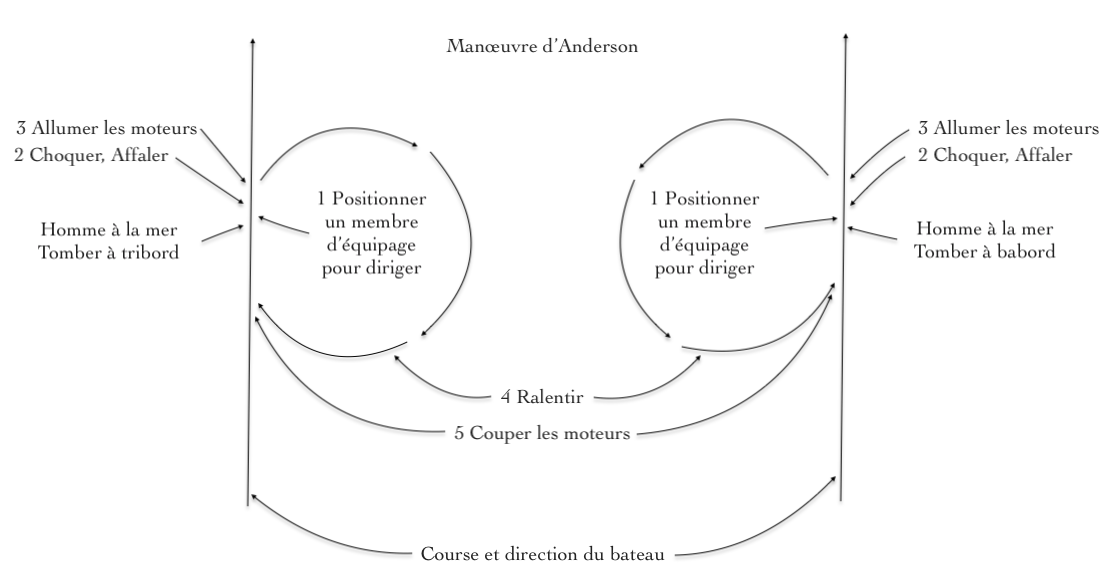 